Fire alarm testing and maintenance self-declaration form for Grade D domestic fire alarm systemsProperty Address:I declare that I have tested and maintained the fire alarm system at the above property in accordance with BS5839: Part 6.I understand that by signing this declaration I confirm that I have maintained all detectors in accordance with the manufacturer’s instructions and have regularly tested the alarms over the last twelve (12) months.Full Name: Signed: Dated:Important notes:1.T his form is only for use with a Grade D system. (typically a system of mains powered, interlinked detectors with battery back-up, located in escape routes and risk rooms only, with no fire alarm control panel).A lternatively, you may submit an annual BS5839 test certificate issued by a competent person instead of submitting this declaration.You must regularly test your alarms and should keep a written record these tests, using the system log book; or on record sheets such as the “Fire Alarm System Maintenance and Service Log sheet” provided by Coventry City Council at www.coventry.gov.uk/hmofiresafety.These can be in an electronic format but must be made available to the Council on request. Reputable manufacturers and fire authorities recommend that smoke, heat and carbon monoxide alarms are tested weekly.This form must not be used for a Grade A fire alarm system (typically systems incorporating detectors in all rooms, call points and a fire alarm panel). These systems must be maintained in accordance with BS5839 Part 1 and must betested weekly and inspected every 6 months by a competent professional and an inspection certificate submitted to the council.Please note that making a false declaration can result in formal enforcement action being taken against you.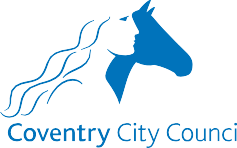 